Пояснительная записка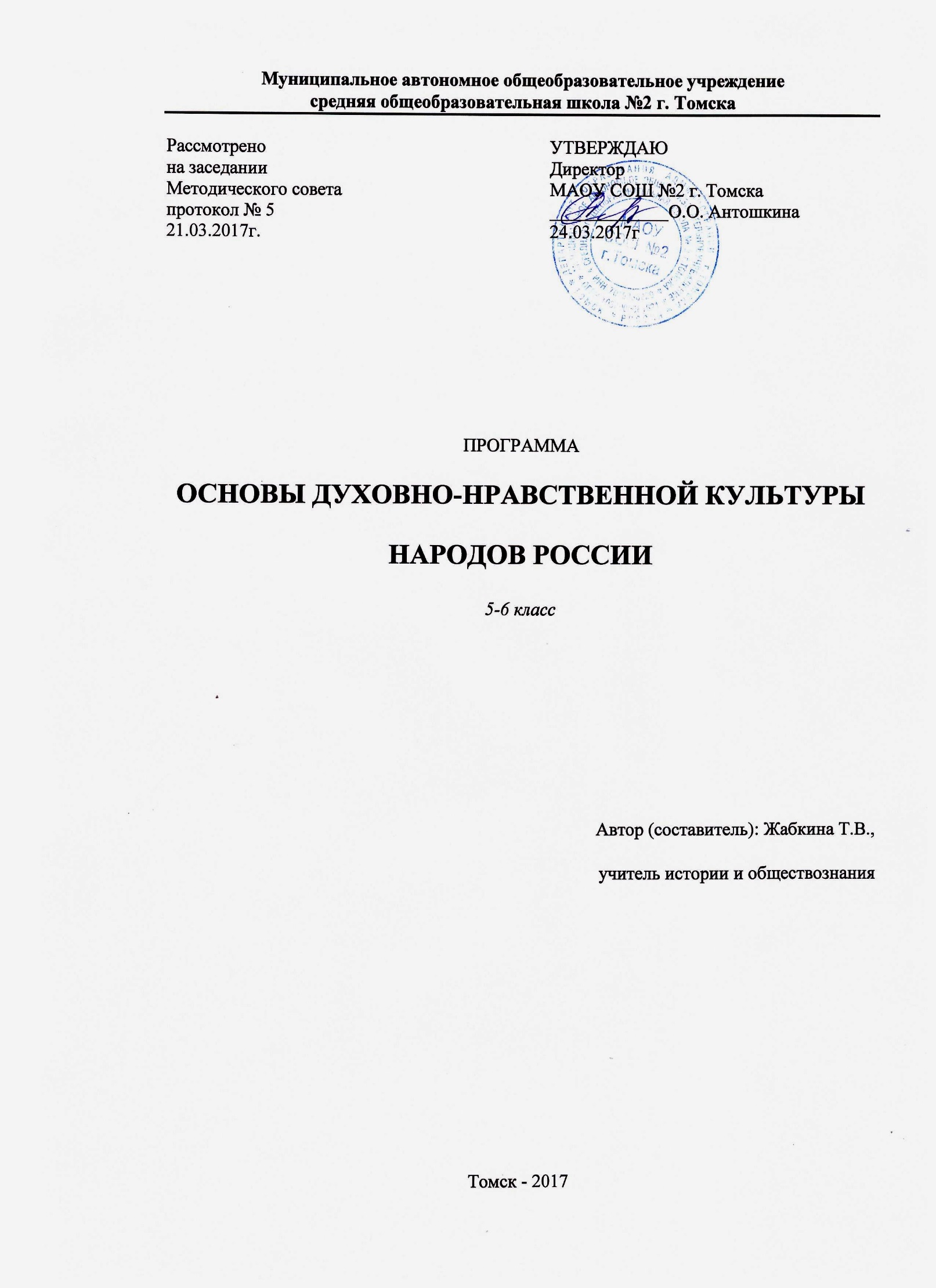 Программа учебного курса «Основы духовно-нравственной культуры народов России» для 5-6 классов разработана на основе Программы Данилюк А.Я. «Основы духовно-нравственной культуры народов России» 4-5 классы (утверждена Методическим советом МАОУ СОШ № 2 г. Томска 21.03.2017г., пр. №5) Курс изучается в течение 1,5 лет к в объеме 34 часа (1 час в неделю в течение года) в 5 классе и 17 час (1 час в неделю в течение полугодия) в 6 классе. Основная форма организации учебного процесса - внеурочная деятельность. Общая характеристика учебного предметаВажнейшие особенности учебного предмета «Основы духовно-нравственной культуры народов России» в 5-6 классах:интегративный характер; его содержание взаимосвязано с другими предметами начальной школы (в первую очередь «Литература» и «Обществознание», «Изобразительное искусство»), с внеклассной работой, проводимой в школе, с воспитанием детей в семье;культурологическая направленность, раскрывающая общечеловеческие и общероссийские ценности. Культурологическая направленность курса предполагает приобщение учащихся к культурному наследию народов нашей страны путём обращения к:географии России (сведения о природе и населении, национально-территориальных образованиях);истории России и народов, её населяющих;нравственным заповедям традиционных российских религий;произведениям литературы, искусства, историческим источникам, фольклору народов России, СМИ.Учебный курс «Основы духовно-нравственной культуры народов России» является одним из современных направлений в преподавании историко-обществоведческих дисциплин, в рамках реализации ФГОС. Цель курса заключается не только в расширении образовательного кругозора учащегося, но и в воспитательном воздействии на процесс формирования порядочного, честного, достойного гражданина, соблюдающего Конституцию и законы Российской Федерации, уважающего её культурные традиции, готового к межкультурному, межэтническому и межконфессиональному диалогу.Учебный курс «Основы духовно-нравственной культуры народов России» является культурологическим и направлен на развитие у школьников 11-12 лет представлений о нравственных идеалах и ценностях, составляющих основу религиозных и светских традиций многонациональной культуры России, на понимание их значения в жизни современного общества, а также своей сопричастности к ним.Учебный курс «Основы духовно-нравственной культуры народов России» дополняет обществоведческие аспекты традиционных предметов, том числе и истории. Таким образом, ознакомление с нравственными идеалами и ценностями религиозных и светских духовных традиций России происходит в контексте, отражающем глубинную связь прошлого и настоящего.Культуроведческий аспект в обучении способствует обогащению предметно-содержательного плана речи, вносит значительный вклад в воспитание, образование и развитие личности нового типа, открытой как для родной культуры, так и для неродной, личности, ориентированной на патриотическое отношение к родной стране, уважение её истории и традиций независимо от этнических и мировоззренческих симпатий.Освоение образовательной программы «Основы духовно-нравственной культуры народов России» направлено на достижение следующих целей: воспитание способности к духовному развитию, нравственному самосовершенствованию; воспитание веротерпимости, уважительного отношения к религиозным чувствам, взглядам людей или их отсутствию;знание основных норм морали, нравственных, духовных идеалов, хранимых в культурных традициях народов России, готовность на их основе к сознательному самоограничению в поступках, поведении, расточительном потребительстве;формирование представлений об основах светской этики, культуры традиционных религий, их роли в развитии культуры и истории России и человечества, в становлении гражданского общества и российской государственности;понимание значения нравственности, веры и религии в жизни человека, семьи и общества;формирование представлений об исторической роли традиционных религий и гражданского общества в становлении российской государственности.Задачи курса «Основы духовно-нравственной культуры народов России»:знакомство обучающихся с основами православной, мусульманской, буддийской, иудейской культур, основами мировых религиозных культур и светской этики;развитие представлений учащихся о значении нравственных норм и ценностей для достойной жизни личности, семьи, общества;обобщение знаний, понятий и представлений о духовной культуре и морали, полученных обучающимися в начальной школе, и формирование у них ценностно-смысловых мировоззренческих позиций, обеспечивающих целостное восприятие отечественной истории и культуры при изучении гуманитарных предметов на ступени основной школы;развитие способностей учащихся к общению в полиэтнической и многоконфессиональной среде на основе взаимного уважения и диалога во имя общественного мира и согласия.Учебный модуль «Основы мировых религиозных культур» является частью курса «Основы духовно-нравственной культуры народов России», имеет логическую завершенность, включает в себя такой объем материала по предмету, который позволяет использовать его как самостоятельный учебный компонент. Основное содержание программыРоссия – наша Родина. Культура и религия. Возникновение религий. Древнейшие верования. Религии мира и их основатели. Священные книги религий мира: Веды, Авеста, Трипитака, Тора, Библия, Коран. Хранители предания в религиях мира. Человек в религиозных традициях мира. Священные сооружения. Искусство в религиозной культуре. Добро и зло. Возникновение зла в мире. Понятие греха, раскаяния и воздаяния. Рай и ад. Религии России. Религия и мораль. Нравственные заповеди в религиях мира. Религиозные ритуалы. Обычаи и обряды. Религиозные ритуалы в искусстве. Календари религий мира. Праздники в религиях мира. Семья, семейные ценности. Долг, свобода, ответственность, учение и труд. Милосердие, забота о слабых, взаимопомощь, социальные проблемы общества и отношение к ним разных религий. Любовь и уважение к Отечеству. Патриотизм многонационального и многоконфессионального народа России.Планируемые результаты освоения курса Личностные результаты:1) воспитание российской гражданской идентичности: патриотизма, уважения к Отечеству, прошлое и настоящее многонационального народа России; осознание своей этнической принадлежности, знание истории, языка, культуры своего народа, своего края, основ культурного наследия народов России и человечества; усвоение гуманистических, демократических и традиционных ценностей многонационального российского общества; воспитание чувства ответственности и долга перед Родиной;2) формирование ответственного отношения к учению, готовности и способности, обучающихся к саморазвитию и самообразованию на основе мотивации к обучению и познанию, осознанному выбору и построению дальнейшей индивидуальной траектории образования на базе ориентировки в мире профессий и профессиональных предпочтений, с учётом устойчивых познавательных интересов, а также на основе формирования уважительного отношения к труду, развития опыта участия в социально значимом труде;3) формирование целостного мировоззрения, соответствующего современному уровню развития науки и общественной практики, учитывающего социальное, культурное, языковое, духовное многообразие современного мира;4) формирование осознанного, уважительного и доброжелательного отношения к другому человеку, его мнению, мировоззрению, культуре, языку, вере, гражданской позиции, к истории, культуре, религии, традициям, языкам, ценностям народов России и народов мира; готовности и способности вести диалог с другими людьми и достигать в нём взаимопонимания;5) освоение социальных норм, правил поведения, ролей и форм социальной жизни в группах и сообществах, включая взрослые и социальные сообщества; участие в школьном самоуправлении и общественной жизни в пределах возрастных компетенций с учётом региональных, этнокультурных, социальных и экономических особенностей;6) развитие морального сознания и компетентности в решении моральных проблем на основе личностного выбора, формирование нравственных чувств и нравственного поведения, осознанного и ответственного отношения к собственным поступкам;7) формирование коммуникативной компетентности в общении и сотрудничестве со сверстниками, детьми старшего и младшего возраста, взрослыми в процессе образовательной, общественно полезной, учебно-исследовательской, творческой и других видов деятельности;8) формирование ценности здорового и безопасного образа жизни; усвоение правил индивидуального и коллективного безопасного поведения в чрезвычайных ситуациях, угрожающих жизни и здоровью людей, правил поведения на транспорте и на дорогах;9) осознание значения семьи в жизни человека и общества, принятие ценности семейной жизни, уважительное и заботливое отношение к членам своей семьи;10) развитие эстетического сознания через освоение художественного наследия народов России и мира, творческой деятельности эстетическогоМетапредметные результаты:1) умение самостоятельно определять цели своего обучения, ставить и формулировать для себя новые задачи в учёбе и познавательной деятельности, развивать мотивы и интересы своей познавательной деятельности;2) умение самостоятельно планировать пути достижения целей, в том числе альтернативные, осознанно выбирать наиболее эффективные способы решения учебных и познавательных задач;3) умение соотносить свои действия с планируемыми результатами, осуществлять контроль своей деятельности в процессе достижения результата, определять способы действий в рамках предложенных условий и требований, корректировать свои действия в соответствии с изменяющейся ситуацией;4) умение оценивать правильность выполнения учебной задачи, собственные возможности её решения;5) владение основами самоконтроля, самооценки, принятия решений и осуществления осознанного выбора в учебной и познавательной деятельности;6) умение определять понятия, создавать обобщения, устанавливать аналогии, классифицировать, самостоятельно выбирать основания и критерии для классификации, устанавливать причинно-следственные связи, строить логическое рассуждение, умозаключение (индуктивное, дедуктивное и по аналогии) и делать выводы;7) умение создавать, применять и преобразовывать знаки и символы, модели и схемы для решения учебных и познавательных задач;8) смысловое чтение;9) умение организовывать учебное сотрудничество и совместную деятельность с учителем и сверстниками; работать индивидуально и в группе: находить общее решение и разрешать конфликты на основе согласования позиций и учёта интересов; формулировать, аргументировать и отстаивать своё мнение;10) умение осознанно использовать речевые средства в соответствии с задачей коммуникации для выражения своих чувств, мыслей и потребностей; планирования и регуляции своей деятельности; владение устной и письменной речью, монологической контекстной речью;11) формирование и развитие компетентности в области использования информационно-коммуникационных технологий (далее ИКТ– компетенции);12) формирование и развитие экологического мышления, умение применять его в познавательной, коммуникативной, социальной практике и профессиональной ориентации.Предметные результаты:находить на карте национально-территориальные образования Российской Федерации;определять влияние природных условий на жизнь и быт людей;описывать памятники истории и культуры народов России на основе иллюстративного материала (учебника, художественного альбома, изобразительных электронных материалов и др.) или непосредственного наблюдения (экспонатов краеведческого музея, памятников истории и архитектуры и др.);рассказывать (на основе учебника и дополнительных источников информации) о традиционных религиях, обычаях и традициях народов России;готовить небольшие сообщения о национальных праздниках, народных промыслах народов России, защитниках Отечества, национальных героях;характеризовать духовно-нравственные черты народов России, основываясь на традиционных религиях, фольклоре и других источниках;использовать первоначальные представления о традиционных религиях народов России в общении с одноклассниками;различать хорошие и плохие поступки людей, оценивать их с общепринятых нравственных позиций;рассказывать о составе семьи, своих обязанностей в семье, оценивать характер семейных взаимоотношений;оценивать, приводя примеры, своё поведение в семье, школе и вне их;использовать полученные знания о правах и обязанностях граждан России, государственной символике, государственных институтах и др. для формирования представлений о России, как общем доме для народов, её населяющих;объяснять значение понятий «малая родина», «Родина», «россиянин»;приводить примеры беззаветного служения Родине – России.Тематическое планирование 5 классТематическое планирование 6 классАттестация учащихся предусматривает подготовку и презентацию творческих проектов на основе изученного материала. Проекты могут быть как индивидуальными, так и коллективными. ПриложениеУчебно–методическое обеспечение программыФЗ-273 от 29.12. 2012 г. «Об образовании в Российской Федерации»ФЗ-125 от 26.09.1997 «О свободе совести и религиозных объединениях»Приказ Минобрнауки России от 17.12.2010 г. №1897 «Об утверждении федерального государственного стандарта основного общего образования (зарегистрирован Минюстом 01.02.2011 г. №19644).Приказ Минобрнауки России от 30.08.2013 г. № 1015 «Об утверждении Порядка организации и осуществления образовательной деятельности по основным общеобразовательным программам — образовательным программам начального общего, основного общего и среднего общего образования».Приказ Минобрнауки России от «31» марта 2014 г. № 253 «Об утверждении федеральных перечней учебников, рекомендуемых к использованию при реализации имеющих государственную аккредитацию образовательных программ начального общего, основного общего, среднего общего образования» – http://минобрнауки.рф/Приказ Минобрнауки от 09.01.2014 г. № 2 «Об утверждении Порядка применения организациями, осуществляющими образовательную деятельность, электронного обучения, дистанционных образовательных технологий при реализации образовательных программ».Примерная основная образовательная программа образовательного учреждения. Основная школа / сост. Е.С. Савинов. – М. : Просвещение, 2011. – 207 с. – (Стандарты второго поколения). – ISBN 978-5-09-019043-5. – http://www.prosv.ru/attachment.aspx?id=23395.Постановление Главного государственного санитарного врача РФ от 29 декабря 2010 г. №189 «Об утверждении СанПиН 2.4.2.2821-10 «Санитарно-эпидемиологические требования к условиям и организации обучения в общеобразовательных учреждениях», зарегистрированные в Минюсте России 03 марта 2011 года. Регистрационный № 199Беглов, А.Л., Саплина, Е.В., Токарева, Е.С. Основы духовно-нравственной культуры народов России. Основы мировых     религиозных культур. 4-5  классы: учебник для общеобразоват. учреждений. -  М.: Просвещение,  2012.Тишков, В.А., Шапошникова, Т.Д. и др.Основы духовно-нравственной культуры народов России. Основы мировых     религиозных культур. 4-5  классы: справ. материалы для общеобразоват. учреждений. -  М.: Просвещение,  2012МАТЕРИАЛЬНО-ТЕХНИЧЕСКОЕ ОБЕСПЕЧЕНИЕ КУРСАДля изучения курса «Основы духовно-нравственной культуры народов России», должны быть в наличии следующие объекты и средства материально-технического обеспечения:оборудование: ученические столы и стулья по количеству учащихся, учительский стол, шкафы для хранения учебников, дидактических материалов, пособий и пр., настенные доски для вывешивания иллюстративного материала;технические средства обучения (предметы и устройства, которые выполняют информационную, управляющую, тренирующую, контролирующие функции в учебно-воспитательном процессе)классная доска с набором приспособлений для крепления таблиц, картинок;демонстрационное оборудование, предназначенное для одновременной демонстрации изучаемых объектов и явлений группе обучаемых и обладающее свойствами, которые позволяют видеть предмет или явление (компьютер/компьютеры, телевизор, музыкальный центр, включающий в себя устройство для воспроизведения аудиокассет, CD и DVD, мультипроектор, диапроектор, экспозиционный экран и др.); вспомогательное оборудование и устройства, предназначенные для обеспечения эксплуатации учебной техники, удобства применения наглядных средств обучения, эффективной организации проектной деятельности, в т.ч. принтер, сканер, фото- и видеотехника (по возможности) и др.;дополнительные мультимедийные (цифровые) образовательные ресурсы, интернет-ресурсы, аудиозаписи, видеофильмы, слайды, мультимедийные презентации, тематически связанные с содержанием курса;библиотечный фонд (книгопечатная продукция)нормативные документы, регламентирующие взаимоотношения государства и религиозных организаций, а также отражающие  правовые основы изучения в учреждениях системы общего образования основ религиозных культур и светской этики;специальные дополнительные пособия для учителей и литература, предназначенная для оказания им информационной и методической помощи (учебники по религиоведению, культурологии, книги для учителя по истории, обществознанию, мировой художественной культуре, истории религий, окружающему миру, литературе и др.);научно-популярные книги, содержащие дополнительный познавательный материал развивающего характера по различным темам курса;хрестоматийные материалы, включающие тексты художественных произведений, тематически связанные с содержанием курса;документальные источники (фрагменты текстов исторических письменных источников, в том числе и религиозных, дающих целостное представление об историческом развитии ведущих религий мира);энциклопедическая и справочная литература (философские и религиоведческие словари, справочники по теории и истории религий, биографии религиозных деятелей и значимых персоналий и др.);религиозная литература (произведения, составляющие «золотой фонд» мировой религиозной мысли; книги, содержащие актуальную информацию о событиях, происходящих в религиозной сфере жизни общества);художественные альбомы, содержащие иллюстрации к основным разделам курса;печатные пособия, в т.ч. картографические издания, иллюстративные материалы, включая портреты выдающихся людей России.№ТемыОсновные виды деятельностиПланируемые результатыПланируемые результатыПланируемые результатыЧасы№ТемыОсновные виды деятельностиПредметныеМетапредметныеЛичностныеЧасы1.Россия – наша РодинаРабота со словарями и справочниками;Работа с политической картой мира, с картой Российской Федерацииобъяснять значение понятий «малая родина», «Родина», «россиянин»;приводить примеры беззаветного служения Родине – России; находить на карте национально-территориальные образования Российской Федерации;умение самостоятельно определять цели своего обучения, ставить и формулировать для себя новые задачи в учёбе и познавательной деятельности, развивать мотивы и интересы своей познавательной деятельности;воспитание российской гражданской идентичности: патриотизма, уважения к Отечеству, прошлое и настоящее многонационального народа России; осознание своей этнической принадлежности, знание истории, языка, культуры своего народа, своего края, основ культурного наследия народов России и человечества;12Культура и религияПодготовка презентации творческих проектов определять влияние природных условий на жизнь и быт людей;умение самостоятельно определять цели своего обучения, ставить и формулировать для себя новые задачи в учёбе и познавательной деятельности, развивать мотивы и интересы своей познавательной деятельности;формирование целостного мировоззрения, соответствующего современному уровню развития науки и общественной практики, учитывающего социальное, культурное, языковое, духовное многообразие современного мира;13Культура и религияПодготовка презентации творческих проектов описывать памятники истории и культуры народов России на основе иллюстративного материалаумение самостоятельно определять цели своего обучения, ставить и формулировать для себя новые задачи в учёбе и познавательной деятельности, развивать мотивы и интересы своей познавательной деятельности;формирование целостного мировоззрения, соответствующего современному уровню развития науки и общественной практики, учитывающего социальное, культурное, языковое, духовное многообразие современного мира;14Возникновение религий. Религии мира и их основатели.Подготовка сообщений.Подготовка презентации творческих проектов рассказывать (на основе учебника и дополнительных источников информации) о традиционных религиях, обычаях и традициях народов Россииумение соотносить свои действия с планируемыми результатами, осуществлять контроль своей деятельности в процессе достижения результата, определять способы действий в рамках предложенных условий и требований, корректировать свои действия в соответствии с изменяющейся ситуацией;формирование целостного мировоззрения, соответствующего современному уровню развития науки и общественной практики, учитывающего социальное, культурное, языковое, духовное многообразие современного мира;15Возникновение религий Религии мира и их основатели.Подготовка презентации творческих проектов рассказывать (на основе учебника и дополнительных источников информации) о традиционных религиях, обычаях и традициях народов Россииумение соотносить свои действия с планируемыми результатами, осуществлять контроль своей деятельности в процессе достижения результата, определять способы действий в рамках предложенных условий и требований, корректировать свои действия в соответствии с изменяющейся ситуацией;формирование целостного мировоззрения, соответствующего современному уровню развития науки и общественной практики, учитывающего социальное, культурное, языковое, духовное многообразие современного мира;16Священные книги религий мира.Подготовка презентации творческих проектов;Анализ, обобщение, классификация.использовать первоначальные представления о традиционных религиях народов России в общении с одноклассникамиумение определять понятия, создавать обобщения, устанавливать аналогии, классифицировать, самостоятельно выбирать основания и критерии для классификации, устанавливать причинно-следственные связи, строить логическое рассуждение, умозаключение (индуктивное, дедуктивное и по аналогии) и делать выводыформирование целостного мировоззрения, соответствующего современному уровню развития науки и общественной практики, учитывающего социальное, культурное, языковое, духовное многообразие современного мира;17Священные книги религий мира.Подготовка презентации творческих проектовРабота со словарями и справочниками;Анализ, обобщение, классификация.описывать памятники истории и культуры народов России на основе иллюстративного материалаумение определять понятия, создавать обобщения, устанавливать аналогии, классифицировать, самостоятельно выбирать основания и критерии для классификации, устанавливать причинно-следственные связи, строить логическое рассуждение, умозаключение (индуктивное, дедуктивное и по аналогии) и делать выводыформирование целостного мировоззрения, соответствующего современному уровню развития науки и общественной практики, учитывающего социальное, культурное, языковое, духовное многообразие современного мира;18Хранители предания в религиях мира.Работа со словарями и справочникамиготовить небольшие сообщения о национальных праздниках, народных промыслах народов России, защитниках Отечества, национальных герояхумение определять понятия, создавать обобщения, устанавливать аналогии, классифицировать, самостоятельно выбирать основания и критерии для классификации, устанавливать причинно-следственные связи, строить логическое рассуждение, умозаключение (индуктивное, дедуктивное и по аналогии) и делать выводыосвоение социальных норм, правил поведения, ролей и форм социальной жизни в группах и сообществах, включая взрослые и социальные сообщества; участие в школьном самоуправлении и общественной жизни в пределах возрастных компетенций с учётом региональных, этнокультурных, социальных и экономических особенностей;19Добро и зло. Понятие греха, раскаяния и воздаяния.Обсуждение проблемных ситуаций. Написание эссе на заданную темухарактеризовать духовно-нравственные черты народов России, основываясь на традиционных религиях, фольклоре и других источниках;различать хорошие и плохие поступки людей, оценивать их с общепринятых нравственных позиций;умение осознанно использовать речевые средства в соответствии с задачей коммуникации для выражения своих чувств, мыслей и потребностей; планирования и регуляции своей деятельности; владение устной и письменной речью, монологической контекстной речью;формирование осознанного, уважительного и доброжелательного отношения к другому человеку, его мнению, мировоззрению, культуре, языку, вере, гражданской позиции, к истории, культуре, религии, традициям, языкам, ценностям народов России и народов мира; готовности и способности вести диалог с другими людьми и достигать в нём взаимопонимания;110Добро и зло. Понятие греха, раскаяния и воздаяния.Обсуждение проблемных ситуаций. Написание эссе на заданную темуразличать хорошие и плохие поступки людей, оценивать их с общепринятых нравственных позиций;умение осознанно использовать речевые средства в соответствии с задачей коммуникации для выражения своих чувств, мыслей и потребностей; планирования и регуляции своей деятельности; владение устной и письменной речью, монологической контекстной речью;формирование осознанного, уважительного и доброжелательного отношения к другому человеку, его мнению, мировоззрению, культуре, языку, вере, гражданской позиции, к истории, культуре, религии, традициям, языкам, ценностям народов России и народов мира; готовности и способности вести диалог с другими людьми и достигать в нём взаимопонимания;111Человек в религиозных традициях мира.Работа со словарями и справочниками;Подготовка сооиспользовать первоначальные представления о традиционных религиях народов России в общении с одноклассникамиумение осознанно использовать речевые средства в соответствии с задачей коммуникации для выражения своих чувств, мыслей и потребностей; планирования и регуляции своей деятельности; владение устной и письменной речью, монологической контекстной речью;формирование осознанного, уважительного и доброжелательного отношения к другому человеку, его мнению, мировоззрению, культуре, языку, вере, гражданской позиции, к истории, культуре, религии, традициям, языкам, ценностям народов России и народов мира; готовности и способности вести диалог с другими людьми и достигать в нём взаимопонимания;112Священные сооруженияПосещение музея;Написание отчета о посещенииописывать памятники истории и культуры народов России на основе непосредственного наблюдения (экспонатов краеведческого музея, памятников истории и архитектуры)умение организовывать учебное сотрудничество и совместную деятельность с учителем и сверстниками; работать индивидуально и в группе: находить общее решение и разрешать конфликты на основе согласования позиций и учёта интересов; формулировать, аргументировать и отстаивать своё мнение;освоение социальных норм, правил поведения, ролей и форм социальной жизни в группах и сообществах, включая взрослые и социальные сообщества; участие в школьном самоуправлении и общественной жизни в пределах возрастных компетенций с учётом региональных, этнокультурных, социальных и экономических особенностей;113Священные сооруженияПосещение музея;Написание отчета о посещенииописывать памятники истории и культуры народов России на основе непосредственного наблюдения (экспонатов краеведческого музея, памятников истории и архитектуры)умение организовывать учебное сотрудничество и совместную деятельность с учителем и сверстниками; работать индивидуально и в группе: находить общее решение и разрешать конфликты на основе согласования позиций и учёта интересов; формулировать, аргументировать и отстаивать своё мнение;освоение социальных норм, правил поведения, ролей и форм социальной жизни в группах и сообществах, включая взрослые и социальные сообщества; участие в школьном самоуправлении и общественной жизни в пределах возрастных компетенций с учётом региональных, этнокультурных, социальных и экономических особенностей;114Искусство в религиозной культуре.Подготовка презентации творческих проектов; Работа со словарями и справочникамиописывать памятники истории и культуры народов России на основе иллюстративного материала (учебника, художественного альбома, изобразительных электронных материалов и др.)формирование и развитие компетентности в области использования информационно-коммуникационных технологий (далее ИКТ– компетенции);развитие эстетического сознания через освоение художественного наследия народов России и мира, творческой деятельности эстетического115Искусство в религиозной культуре.Подготовка презентации творческих проектов описывать памятники истории и культуры народов России на основе иллюстративного материала (учебника, художественного альбома, изобразительных электронных материалов и др.)формирование и развитие компетентности в области использования информационно-коммуникационных технологий (далее ИКТ– компетенции);формирование целостного мировоззрения, соответствующего современному уровню развития науки и общественной практики, учитывающего социальное, культурное, языковое, духовное многообразие современного мира;116Храм в религиозной культуреПосещение православного храма;Написание отчета о посещенииописывать памятники истории и культуры народов России на основе непосредственного наблюдения (экспонатов краеведческого музея, памятников истории и архитектуры)умение оценивать правильность выполнения учебной задачи, собственные возможности её решения;освоение социальных норм, правил поведения, ролей и форм социальной жизни в группах и сообществах, включая взрослые и социальные сообщества; участие в школьном самоуправлении и общественной жизни в пределах возрастных компетенций с учётом региональных, этнокультурных, социальных и экономических особенностей;117Храм в религиозной культуреПосещение мусульманской мечети; написание отчета о посещенииописывать памятники истории и культуры народов России на основе непосредственного наблюдения (экспонатов краеведческого музея, памятников истории и архитектуры)умение оценивать правильность выполнения учебной задачи, собственные возможности её решения;освоение социальных норм, правил поведения, ролей и форм социальной жизни в группах и сообществах, включая взрослые и социальные сообщества; участие в школьном самоуправлении и общественной жизни в пределах возрастных компетенций с учётом региональных, этнокультурных, социальных и экономических особенностей;118История религий в России.Подготовка презентации творческих проектов;Работа с информацией из сети Интернет характеризовать духовно-нравственные черты народов России, основываясь на традиционных религиях, фольклоре и других источникахформирование и развитие компетентности в области использования информационно-коммуникационных технологий (далее ИКТ– компетенции);формирование целостного мировоззрения, соответствующего современному уровню развития науки и общественной практики, учитывающего социальное, культурное, языковое, духовное многообразие современного мира;119История религий в России.Подготовка презентации творческих проектов Работа информацией из сети Интернетхарактеризовать духовно-нравственные черты народов России, основываясь на традиционных религиях, фольклоре и других источникахформирование и развитие компетентности в области использования информационно-коммуникационных технологий (далее ИКТ– компетенции);формирование целостного мировоззрения, соответствующего современному уровню развития науки и общественной практики, учитывающего социальное, культурное, языковое, духовное многообразие современного мира;120Религиозные ритуалы. Обычаи и обряды.Подготовка презентации творческих проектов;МоделированиеРабота с информацией из сети Интернетхарактеризовать духовно-нравственные черты народов России, основываясь на традиционных религиях, фольклоре и других источниках;формирование и развитие компетентности в области использования информационно-коммуникационных технологий (далее ИКТ– компетенции);освоение социальных норм, правил поведения, ролей и форм социальной жизни в группах и сообществах, включая взрослые и социальные сообщества; участие в школьном самоуправлении и общественной жизни в пределах возрастных компетенций с учётом региональных, этнокультурных, социальных и экономических особенностей;121Религиозные ритуалы. Обычаи и обряды.Подготовка презентации творческих проектов;МоделированиеРабота с информацией из сети Интернетхарактеризовать духовно-нравственные черты народов России, основываясь на традиционных религиях, фольклоре и других источниках;формирование и развитие компетентности в области использования информационно-коммуникационных технологий (далее ИКТ– компетенции);освоение социальных норм, правил поведения, ролей и форм социальной жизни в группах и сообществах, включая взрослые и социальные сообщества; участие в школьном самоуправлении и общественной жизни в пределах возрастных компетенций с учётом региональных, этнокультурных, социальных и экономических особенностей;122Паломничества и святыни.Подготовка презентации творческих проектов Работа информацией из сети Интернетхарактеризовать духовно-нравственные черты народов России, основываясь на традиционных религиях, фольклоре и других источниках;формирование и развитие компетентности в области использования информационно-коммуникационных технологий (далее ИКТ– компетенции);формирование осознанного, уважительного и доброжелательного отношения к другому человеку, его мнению, мировоззрению, культуре, языку, вере, гражданской позиции, к истории, культуре, религии, традициям, языкам, ценностям народов России и народов мира; готовности и способности вести диалог с другими людьми и достигать в нём взаимопонимания;123Праздники и календари.подготовка небольших сообщений о национальных праздниках для участия в праздновании Масленницы характеризовать духовно-нравственные черты народов России, основываясь на традиционных религиях, фольклоре и других источниках;умение оценивать правильность выполнения учебной задачи, собственные возможности её решения;освоение социальных норм, правил поведения, ролей и форм социальной жизни в группах и сообществах, включая взрослые и социальные сообщества; участие в школьном самоуправлении и общественной жизни в пределах возрастных компетенций с учётом региональных, этнокультурных, социальных и экономических особенностей;124Праздники и календари.подготовка небольших сообщений о национальных праздниках для участия в праздновании Масленницы характеризовать духовно-нравственные черты народов России, основываясь на традиционных религиях, фольклоре и других источниках;умение оценивать правильность выполнения учебной задачи, собственные возможности её решения;освоение социальных норм, правил поведения, ролей и форм социальной жизни в группах и сообществах, включая взрослые и социальные сообщества; участие в школьном самоуправлении и общественной жизни в пределах возрастных компетенций с учётом региональных, этнокультурных, социальных и экономических особенностей;125Религия и мораль. Нравственные заповеди в религиях мира.Дискусссия;небольшие сообщения о нравственных заповедях;решение проблемных ситуацийхарактеризовать духовно-нравственные черты народов России, основываясь на традиционных религиях, фольклоре и других источниках;различать хорошие и плохие поступки людей, оценивать их с общепринятых нравственных позиций;умение осознанно использовать речевые средства в соответствии с задачей коммуникации для выражения своих чувств, мыслей и потребностей; планирования и регуляции своей деятельности; владение устной и письменной речью, монологической контекстной речью;формирование осознанного, уважительного и доброжелательного отношения к другому человеку, его мнению, мировоззрению, культуре, языку, вере, гражданской позиции, к истории, культуре, религии, традициям, языкам, ценностям народов России и народов мира; готовности и способности вести диалог с другими людьми и достигать в нём взаимопонимания;126Религия и мораль. Нравственные заповеди в религиях мира.Дискусссия;небольшие сообщения о нравственных заповедях;решение проблемных ситуацийхарактеризовать духовно-нравственные черты народов России, основываясь на традиционных религиях, фольклоре и других источниках;различать хорошие и плохие поступки людей, оценивать их с общепринятых нравственных позиций;умение осознанно использовать речевые средства в соответствии с задачей коммуникации для выражения своих чувств, мыслей и потребностей; планирования и регуляции своей деятельности; владение устной и письменной речью, монологической контекстной речью;формирование осознанного, уважительного и доброжелательного отношения к другому человеку, его мнению, мировоззрению, культуре, языку, вере, гражданской позиции, к истории, культуре, религии, традициям, языкам, ценностям народов России и народов мира; готовности и способности вести диалог с другими людьми и достигать в нём взаимопонимания;127Милосердие, забота о слабых, взаимопомощь.решение проблемных ситуацийразличать хорошие и плохие поступки людей, оценивать их с общепринятых нравственных позицийумение осознанно использовать речевые средства в соответствии с задачей коммуникации для выражения своих чувств, мыслей и потребностей; планирования и регуляции своей деятельности; владение устной и письменной речью, монологической контекстной речью;формирование осознанного, уважительного и доброжелательного отношения к другому человеку, его мнению, мировоззрению, культуре, языку, вере, гражданской позиции, к истории, культуре, религии, традициям, языкам, ценностям народов России и народов мира; готовности и способности вести диалог с другими людьми и достигать в нём взаимопонимания;128Семья.Подготовка семейного фотоальбомарассказывать о составе семьи, своих обязанностей в семье, оценивать характер семейных взаимоотношений;умение оценивать правильность выполнения учебной задачи, собственные возможности её решения;формирование ответственного отношения к учению, готовности и способности, обучающихся к саморазвитию и самообразованию на основе мотивации к обучению и познанию, осознанному выбору и построению дальнейшей индивидуальной траектории образования на базе ориентировки в мире профессий и профессиональных предпочтений, с учётом устойчивых познавательных интересов, а также на основе формирования уважительного отношения к труду, развития опыта участия в социально значимом труде;129Долг, свобода, ответственность, труд.Решение проблемных ситуаций; Написание эссе на заданную темуоценивать, приводя примеры, своё поведение в семье, школе и вне ихумение осознанно использовать речевые средства в соответствии с задачей коммуникации для выражения своих чувств, мыслей и потребностей; планирования и регуляции своей деятельности; владение устной и письменной речью, монологической контекстной речью;освоение социальных норм, правил поведения, ролей и форм социальной жизни в группах и сообществах, включая взрослые и социальные сообщества; участие в школьном самоуправлении и общественной жизни в пределах возрастных компетенций с учётом региональных, этнокультурных, социальных и экономических особенностей;130Любовь и уважение к Отечеству.Подготовка небольших сообщений о национальных праздниках, защитниках Отечества, национальных герояхоценивать, приводя примеры, своё поведение в семье, школе и вне их;различать хорошие и плохие поступки людей, оценивать их с общепринятых нравственных позиций;умение осознанно использовать речевые средства в соответствии с задачей коммуникации для выражения своих чувств, мыслей и потребностей; планирования и регуляции своей деятельности; владение устной и письменной речью, монологической контекстной речью;освоение социальных норм, правил поведения, ролей и форм социальной жизни в группах и сообществах, включая взрослые и социальные сообщества; участие в школьном самоуправлении и общественной жизни в пределах возрастных компетенций с учётом региональных, этнокультурных, социальных и экономических особенностей;131Конференц-урокпредставление презентаций творческих проектов использовать полученные знания о правах и обязанностях граждан России, государственной символике, государственных институтах и др. для формирования представлений о России, как общем доме для народов её населяющихумение осознанно использовать речевые средства в соответствии с задачей коммуникации для выражения своих чувств, мыслей и потребностей; планирования и регуляции своей деятельности; владение устной и письменной речью, монологической контекстной речью;формирование ответственного отношения к учению, готовности и способности обучающихся к саморазвитию и самообразованию на основе мотивации к обучению и познанию, осознанному выбору и построению дальнейшей индивидуальной траектории образования на базе ориентировки в мире профессий и профессиональных предпочтений, с учётом устойчивых познавательных интересов, а также на основе формирования уважительного отношения к труду, развития опыта участия в социально значимом труде;132Конференц-урокпредставление презентаций творческих проектов использовать полученные знания о правах и обязанностях граждан России, государственной символике, государственных институтах и др. для формирования представлений о России, как общем доме для народов её населяющихумение осознанно использовать речевые средства в соответствии с задачей коммуникации для выражения своих чувств, мыслей и потребностей; планирования и регуляции своей деятельности; владение устной и письменной речью, монологической контекстной речью;формирование ответственного отношения к учению, готовности и способности обучающихся к саморазвитию и самообразованию на основе мотивации к обучению и познанию, осознанному выбору и построению дальнейшей индивидуальной траектории образования на базе ориентировки в мире профессий и профессиональных предпочтений, с учётом устойчивых познавательных интересов, а также на основе формирования уважительного отношения к труду, развития опыта участия в социально значимом труде;133Резерв2№ТемыОсновные виды деятельностиПланируемые результатыПланируемые результатыПланируемые результатыЧасы№ТемыОсновные виды деятельностиПредметныеМетапредметныеЛичностныеЧасы1.Россия – наша многоконфессиональная Родина. Религии на территории Томской областиРабота со словарями и справочниками;Работа с политической картой мира, с картой Российской Федерации, картой Томской областиобъяснять значение понятий «россиянин», «конфессия»;находить на карте национально-территориальные образования Российской Федерации; умение самостоятельно определять цели своего обучения, ставить и формулировать для себя новые задачи в учёбе и познавательной деятельности, развивать мотивы и интересы своей познавательной деятельности;воспитание российской гражданской идентичности: патриотизма, уважения к Отечеству, прошлое и настоящее многонационального народа России; знание истории, языка, культуры своего народа, своего края, основ культурного наследия народов России и человечества; 12Культура и религияПодготовка презентации  творческих проектов описывать памятники истории и культуры народов России на основе иллюстративного материалаумение самостоятельно определять цели своего обучения, ставить и формулировать для себя новые задачи в учёбе и познавательной деятельности, развивать мотивы и интересы своей познавательной деятельности;формирование целостного мировоззрения, соответствующего современному уровню развития науки и общественной практики, учитывающего социальное, культурное, языковое, духовное многообразие современного мира;13Священные книги религий мира.Подготовка презентации творческих проектов;Анализ, обобщение, классификация.использовать первоначальные представления о традиционных религиях народов России в общении с одноклассникамиумение определять понятия, создавать обобщения, устанавливать аналогии, классифицировать, самостоятельно выбирать основания и критерии для классификации, устанавливать причинно-следственные связи, строить логическое рассуждение, умозаключение (индуктивное, дедуктивное и по аналогии) и делать выводыформирование целостного мировоззрения, соответствующего современному уровню развития науки и общественной практики, учитывающего социальное, культурное, языковое, духовное многообразие современного мира;14Добро и зло. Понятие греха, раскаяния и воздаяния.Обсуждение проблемных ситуаций. Написание эссе на заданную темухарактеризовать духовно-нравственные черты народов России, основываясь на традиционных религиях, фольклоре и других источниках;различать хорошие и плохие поступки людей, оценивать их с общепринятых нравственных позиций;умение осознанно использовать речевые средства в соответствии с задачей коммуникации для выражения своих чувств, мыслей и потребностей; планирования и регуляции своей деятельности; владение устной и письменной речью, монологической контекстной речью;формирование осознанного, уважительного и доброжелательного отношения к другому человеку, его мнению, мировоззрению, культуре, языку, вере, гражданской позиции, к истории, культуре, религии, традициям, языкам, ценностям народов России и народов мира; готовности и способности вести диалог с другими людьми и достигать в нём взаимопонимания;15Человек в религиозных традициях мира.Работа со словарями и справочниками;Подготовка сообщенияиспользовать первоначальные представления о традиционных религиях народов России в общении с одноклассникамиумение осознанно использовать речевые средства в соответствии с задачей коммуникации для выражения своих чувств, мыслей и потребностей; планирования и регуляции своей деятельности; владение устной и письменной речью, монологической контекстной речью;формирование осознанного, уважительного и доброжелательного отношения к другому человеку, его мнению, мировоззрению, культуре, языку, вере, гражданской позиции, к истории, культуре, религии, традициям, языкам, ценностям народов России и народов мира; готовности и способности вести диалог с другими людьми и достигать в нём взаимопонимания;16Священные сооруженияПосещение музея;Написание отчета о посещенииописывать памятники истории и культуры народов России на основе непосредственного наблюдения (экспонатов краеведческого музея, памятников истории и архитектуры)умение организовывать учебное сотрудничество и совместную деятельность с учителем и сверстниками; работать индивидуально и в группе: находить общее решение и разрешать конфликты на основе согласования позиций и учёта интересов; формулировать, аргументировать и отстаивать своё мнение;освоение социальных норм, правил поведения, ролей и форм социальной жизни в группах и сообществах, включая взрослые и социальные сообщества; участие в школьном самоуправлении и общественной жизни в пределах возрастных компетенций с учётом региональных, этнокультурных, социальных и экономических особенностей;17Священные сооруженияПосещение музея;Написание отчета о посещенииописывать памятники истории и культуры народов России на основе непосредственного наблюдения (экспонатов краеведческого музея, памятников истории и архитектуры)умение организовывать учебное сотрудничество и совместную деятельность с учителем и сверстниками; работать индивидуально и в группе: находить общее решение и разрешать конфликты на основе согласования позиций и учёта интересов; формулировать, аргументировать и отстаивать своё мнение;освоение социальных норм, правил поведения, ролей и форм социальной жизни в группах и сообществах, включая взрослые и социальные сообщества; участие в школьном самоуправлении и общественной жизни в пределах возрастных компетенций с учётом региональных, этнокультурных, социальных и экономических особенностей;18Искусство в религиозной культуре.Подготовка презентации творческих проектов; Работа со словарями и справочникамиописывать памятники истории и культуры народов России на основе иллюстративного материала (учебника, художественного альбома, изобразительных электронных материалов и др.)формирование и развитие компетентности в области использования информационно-коммуникационных технологий (далее ИКТ– компетенции);развитие эстетического сознания через освоение художественного наследия народов России и мира, творческой деятельности эстетического19Храм в религиозной культуреПосещение православного храма;Написание отчета о посещенииописывать памятники истории и культуры народов России на основе непосредственного наблюдения (экспонатов краеведческого музея, памятников истории и архитектуры)умение оценивать правильность выполнения учебной задачи, собственные возможности её решения;освоение социальных норм, правил поведения, ролей и форм социальной жизни в группах и сообществах, включая взрослые и социальные сообщества; участие в школьном самоуправлении и общественной жизни в пределах возрастных компетенций с учётом региональных, этнокультурных, социальных и экономических особенностей;110Храм в религиозной культуреПосещение православного храма;Написание отчета о посещенииописывать памятники истории и культуры народов России на основе непосредственного наблюдения (экспонатов краеведческого музея, памятников истории и архитектуры)умение оценивать правильность выполнения учебной задачи, собственные возможности её решения;освоение социальных норм, правил поведения, ролей и форм социальной жизни в группах и сообществах, включая взрослые и социальные сообщества; участие в школьном самоуправлении и общественной жизни в пределах возрастных компетенций с учётом региональных, этнокультурных, социальных и экономических особенностей;111Праздники и календари.подготовка небольших сообщений о национальных праздниках  для участия в праздновании Масленницы характеризовать духовно-нравственные черты народов России, основываясь на традиционных религиях, фольклоре и других источниках;умение оценивать правильность выполнения учебной задачи, собственные возможности её решения;освоение социальных норм, правил поведения, ролей и форм социальной жизни в группах и сообществах, включая взрослые и социальные сообщества; участие в школьном самоуправлении и общественной жизни в пределах возрастных компетенций с учётом региональных, этнокультурных, социальных и экономических особенностей;112Праздники и календари.подготовка небольших сообщений о национальных праздниках  для участия в праздновании Масленницы характеризовать духовно-нравственные черты народов России, основываясь на традиционных религиях, фольклоре и других источниках;умение оценивать правильность выполнения учебной задачи, собственные возможности её решения;освоение социальных норм, правил поведения, ролей и форм социальной жизни в группах и сообществах, включая взрослые и социальные сообщества; участие в школьном самоуправлении и общественной жизни в пределах возрастных компетенций с учётом региональных, этнокультурных, социальных и экономических особенностей;113Храм в религиозной культуреПосещение мусульманской мечети; написание отчета о посещенииописывать памятники истории и культуры народов России на основе непосредственного наблюдения (экспонатов краеведческого музея, памятников истории и архитектуры)умение оценивать правильность выполнения учебной задачи, собственные возможности её решения;освоение социальных норм, правил поведения, ролей и форм социальной жизни в группах и сообществах, включая взрослые и социальные сообщества; участие в школьном самоуправлении и общественной жизни в пределах возрастных компетенций с учётом региональных, этнокультурных, социальных и экономических особенностей;114Религиозные ритуалы. Обычаи и обряды.Подготовка презентации  творческих проектов;МоделированиеРабота с информацией из сети Интернетхарактеризовать духовно-нравственные черты народов России, основываясь на традиционных религиях, фольклоре и других источниках;формирование и развитие компетентности в области использования информационно-коммуникационных технологий (далее ИКТ– компетенции);освоение социальных норм, правил поведения, ролей и форм социальной жизни в группах и сообществах, включая взрослые и социальные сообщества; участие в школьном самоуправлении и общественной жизни в пределах возрастных компетенций с учётом региональных, этнокультурных, социальных и экономических особенностей;115Религиозные ритуалы. Обычаи и обряды.Подготовка презентации  творческих проектов;МоделированиеРабота с информацией из сети Интернетхарактеризовать духовно-нравственные черты народов России, основываясь на традиционных религиях, фольклоре и других источниках;формирование и развитие компетентности в области использования информационно-коммуникационных технологий (далее ИКТ– компетенции);освоение социальных норм, правил поведения, ролей и форм социальной жизни в группах и сообществах, включая взрослые и социальные сообщества; участие в школьном самоуправлении и общественной жизни в пределах возрастных компетенций с учётом региональных, этнокультурных, социальных и экономических особенностей;116Религия и мораль. Нравственные заповеди в религиях мира.Дискусссия;небольшие сообщения о нравственных заповедях;решение  проблемных ситуацийхарактеризовать духовно-нравственные черты народов России, основываясь на традиционных религиях, фольклоре и других источниках;различать хорошие и плохие поступки людей, оценивать их с общепринятых нравственных позиций;умение осознанно использовать речевые средства в соответствии с задачей коммуникации для выражения своих чувств, мыслей и потребностей; планирования и регуляции своей деятельности; владение устной и письменной речью, монологической контекстной речью;формирование осознанного, уважительного и доброжелательного отношения к другому человеку, его мнению, мировоззрению, культуре, языку, вере, гражданской позиции, к истории, культуре, религии, традициям, языкам, ценностям народов России и народов мира; готовности и способности вести диалог с другими людьми и достигать в нём взаимопонимания;117Резерв1